Załącznik nr 5 do regulaminu wprowadzonego zarządzeniem z dnia 13 lipca 2018 r., nr 12/2018 Dyrektora Ośrodka Rozwoju Edukacji
w Warszawie w sprawie udzielania zamówień publicznych w ORE w WarszawieZAPYTANIE OFERTOWEI. Zamawiający:Ośrodek Rozwoju Edukacji w WarszawieAleje Ujazdowskie 2800-478 Warszawazwraca się do Państwa z zapytaniem ofertowym na: przeprowadzenie inwentaryzacji treści e-podręcznika do historii dla szkoły ponadgimnazjalnej umieszczonego na platformie epodreczniki.pl (umowa o dzieło z przeniesieniem praw autorskich).II. Osoba nadzorująca realizację zamówienia ze strony ZamawiającegoJoanna WojtyńskaIII. Szczegółowy opis przedmiotu Zamówienia Ośrodek Rozwoju Edukacji (ORE) realizuje projekt „Tworzenie e-materiałów dydaktycznych do kształcenia ogólnego – etap II”, współfinansowany ze środków Europejskiego Funduszu Społecznego, realizowany w ramach II Osi Priorytetowej „Efektywne polityki publiczne dla rynku pracy, gospodarki i edukacji”, Działania 2.10 Programu Operacyjnego Wiedza Edukacja Rozwój na lata 2014–2020.Celem ww. projektu jest zwiększenie możliwości wykorzystania technologii informacyjno-
-komunikacyjnych w nauczaniu przedmiotowym oraz w zindywidualizowanym podejściu do pracy z uczniem, w tym z uczniem ze specjalnymi potrzebami edukacyjnymi. Realizacja celu zostanie zapewniona m.in. poprzez opracowanie koncepcji modułowych e-podręczników (merytoryczno-
-dydaktycznej i funkcjonalnej), przykładowych map modułów oraz poprzez udostępnienie na publicznej platformie bezpłatnych i wystandaryzowanych e-materiałów dydaktycznych do kształcenia ogólnego.Wraz z opracowaniem koncepcji na modułowe e-podręczniki dokonany zostanie przegląd dostępnych treści e-podręczników i e-materiałów na platformie www.epodreczniki.pl. Celem przeprowadzenia przeglądu będzie sprawdzenie zgodności z obowiązującą podstawą programową, określenie użyteczności pod kątem wykorzystania elementów uczących (np. filmy, ćwiczenia multimedialne, audiobooki, teksty) w modułowych e-podręcznikach, wskazanie przydatności dydaktycznej do podręczników modułowych oraz zidentyfikowanie braków, tj. wskazanie, co należy opracować, aby treści wypełniały podstawę programową dla danego przedmiotu.Inwentaryzacji będzie podlegała zawartość e-podręcznika do historii dla szkoły ponadgimnazjalnej umieszczonego na platformie epodreczniki.pl.Do głównych zadań osoby realizującej zadanie Inwentaryzatora będzie należało:sprawdzenie zgodności treści e-podręcznika z podstawą programową z 2017 r. i 2018 r.;określenie możliwości wykorzystania elementów uczących w nowych e-podręcznikach oraz przydatności merytorycznej i użyteczności do modułowych e-podręczników;przypisanie treści i materiałów multimedialnych do  podstawy programowej z 2017 r. i 2018 r. oraz opisanie zawartości elementów uczących i ich otagowanie;wskazanie powiązania treści i materiałów multimedialnych z kompetencjami kluczowymi;opisanie braków, tj. wskazanie, co należy opracować, aby treści wypełniały podstawę programową do historii dla szkoły ponadpodstawowej;praca online na platformie epodreczniki.pl;utrzymywanie bieżącego kontaktu i współpraca z ekspertami merytorycznymi zatrudnionymi w ww. projekcie ORE;udział w jednodniowym szkoleniu w siedzibie Zamawiającego.Zakładany okres realizacji umowy o dzieło (z przeniesieniem praw autorskich) 
czerwiec–lipiec 2019 r.Warunki finansowe realizacji zadaniaZamawiający określa maksymalną kwotę za inwentaryzację e-podręcznika do historii dla szkoły ponadgimnazjalnej – 6600 zł W przypadku Wykonawcy nie będącego osobą fizyczną cena brutto obejmuje podatek VAT.Wynagrodzenie Inwentaryzatora obejmuje wszelkie koszty związane z realizacją umowy (ww. zadań), w tym pracą online na platformie epodreczniki.pl. Zamawiający nie zapewnia stanowiska pracy oraz sprzętu komputerowego, niezbędnego do prawidłowego wykonania umowy (sprzęt komputerowy musi spełniać minimalne wymagania dotyczące zabezpieczenia komputerów zawarte w Załączniku nr 1 do zapytania ofertowego). Realizacja umowy będzie odbywać się poza siedzibą ORE, z zastrzeżeniem udziału w szkoleniu. Zamawiający zwraca koszty podróży do wysokości opłat za środki transportu publicznego szynowego lub kołowego (zgodnie z cennikiem biletów II klasy obowiązującym na danym obszarze, także w przypadku korzystania ze środków transportu prywatnego, w szczególności samochodem) w kwocie nie większej niż 150,00 zł brutto.Wynagrodzenie za wykonaną pracę będzie adekwatne do podanej ceny w „Formularzu ofertowym”. Warunki zmiany umowyZamawiający zastrzega możliwość zmiany treści umowy w stosunku do treści oferty, na podstawie której dokonano wyboru Wykonawcy, w zakresie terminów lub sposobu wykonania umowy oraz terminów odbioru przedmiotu umowy. Zmiana terminu realizacji umowy może wynikać 
w szczególności z przedłużającej się procedury wyłaniania Wykonawcy lub z innych uzasadnionych przyczyn wskazanych przez Zamawiającego. Zmiana umowy z powodów, o których mowa powyżej, możliwa jest pod warunkiem poinformowania Wykonawcy przez Zamawiającego o konieczności wprowadzenia zmiany wraz z podaniem przyczyn. Zmiana terminów, o których mowa powyżej, może nastąpić z inicjatywy Zamawiającego, po uzgodnieniu z Wykonawcą i jego akceptacji. Zamawiający zastrzega sobie możliwość modyfikacji przedmiotu zamówienia w wyniku konsultacji przeprowadzonych z Wykonawcą, które będą miały wpływ na jakość realizacji umowy i jakość przedmiotu zamówienia.Zakres wykluczeń z możliwości realizacji zamówieniaZ możliwości realizacji zamówienia wyłączone są osoby, które powiązane są z ORE lub osobami upoważnionymi do zaciągania zobowiązań w imieniu ORE, w tym poprzez pozostawanie w związku małżeńskim, w stosunku pokrewieństwa lub powinowactwa w linii prostej, pokrewieństwa lub powinowactwa w linii bocznej do drugiego stopnia lub w stosunku przysposobienia, opieki lub kurateli.IV. Wymagania związane z wykonaniem zamówieniaO udzielenie Zamówienia mogą ubiegać się Wykonawcy, którzy spełniają następujące wymagania formalne:wykształcenie wyższe;doświadczenie w pracy dydaktycznej w zakresie historii (minimum 2 lata pracy w szkole lub innej placówce oświatowej lub na uczelni) lub doświadczenie w pracy na stanowisku doradcy metodycznego lub nauczyciela konsultanta (minimum 2 lata);doświadczenie w opracowywaniu lub redakcji merytorycznych i dydaktycznych materiałów publikowanych na edukacyjnych platformach e-learningowych, podręczników z zakresu historii, poradników metodycznych dla nauczycieli (minimum 1 materiał lub publikacja);udział w pracach zespołów przedmiotowych, problemowych (minimum 1 zespole);umiejętność tworzenia map pojęciowych;znajomość podstawy programowej z historii na wszystkich poziomach edukacyjnych kształcenia ogólnego;znajomość podstaw dydaktyki ogólnej, a także dydaktyki szczegółowej z zakresu historii;sprawne posługiwanie się narzędziami technologii informacyjno-komunikacyjnej w zakresie przeglądania, wyszukiwania i selekcji informacji oraz umiejętność obsługi pakietu MS Office, 
w szczególności programu Excel.Oferta, która nie spełnia wymogów formalnych, zostanie odrzucona i nie będzie podlegała dalszej ocenie. Dodatkowo od kandydatów oczekuje się:umiejętności pracy w zespole, komunikatywności, umiejętności pracy pod presją czasu, zdolności analitycznego myślenia;inicjatywy do samodzielnego działania, kreatywności i twórczego podejścia do pracy, terminowości i obowiązkowości w działaniu, odpowiedzialności, rzetelności, zdolności planowania i samodzielnej pracy.V. Ofertę należy złożyć w formie skanu pisemnej w miejscu i czasie na adres e-mail: joanna.wojtynska@ore.edu.pl do dnia 12 czerwca 2019 (do godziny 23:59).Oferta powinna być podpisana przez osobę/-y uprawnione/-ą do reprezentowania Wykonawcy
i złożona na formularzach stanowiących Załącznik nr 2 i Załącznik nr 3 do zapytania ofertowego. Akceptujemy skany dokumentów podpisanych przez osobę/-y uprawnione/-ą do reprezentowania Wykonawcy.VI. Kryterium oceny ofertZamawiający dokona wyboru 1 Inwentaryzatora stosując następujące kryteria i wagi:Kryterium: CenaKryterium to ocenione zostanie na podstawie podanej przez oferenta/wykonawcę w „Formularzu ofertowym” ceny brutto za wykonanie zamówienia. Ocena punktowa w ramach tego kryterium zostanie dokonana według poniższego wzoru: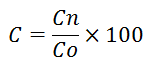 gdzie:	– oznacza najniższą cenę zaproponowaną przez kandydatów, spośród wszystkich badanych ofert,	– oznacza cenę zaproponowaną w badanej ofercie,	– oznacza liczbę punktów przyznanych badanej ofercie.Zamawiający dokona wyboru jednej oferty najkorzystniejszej spośród ofert niepodlegających odrzuceniu. Za najkorzystniejszą zostanie uznana oferta z najwyższą liczbą punktów. Jeżeli dwie lub więcej ofert uzyska taką samą liczbę punktów, Zamawiający wezwie oferentów/wykonawców do złożenia ofert dodatkowych. Oferty dodatkowe nie mogą być mniej korzystne od pierwotnie złożonych ofert. W przypadku złożenia ofert dodatkowych o takiej samej cenie Zamawiający odrzuci oferty.Uwaga: W razie potrzeby dodatkowych wyjaśnień i informacji pytania prosimy kierować do Joanny Wojtyńskiej na adres: joanna.wojtynska@ore.edu.pl.VII. Oferty złożone po terminie wskazanym w pkt. V nie zostaną rozpatrzone.VIII. Zamawiający zastrzega sobie możliwość unieważnienia postępowania na każdym jego etapie bez podania przyczyny.IX. Zamawiający zastrzega sobie możliwość odrzucenia oferty z rażąco niską ceną, tj. ceną niższą o co najmniej 30% od wartości zamówienia powiększonej o należny podatek od towarów i usług, ustalonej przed wszczęciem postępowania lub średniej arytmetycznej cen wszystkich złożonych ofert.X. Zgodnie z art. 13 ust. 1 i 2 rozporządzenia Parlamentu Europejskiego i Rady (UE) 2016/679 z dnia 27 kwietnia 2016 r. w sprawie ochrony osób fizycznych w związku z przetwarzaniem danych osobowych i w sprawie swobodnego przepływu takich danych oraz uchylenia dyrektywy 95/46/WE (ogólne rozporządzenie o ochronie danych) (Dz. Urz. UE L 119 z 04.05.2016, str. 1), dalej „RODO”, Ośrodek Rozwoju Edukacji z siedzibą przy Al. Ujazdowskich 28 w Warszawie (00-478) informuje, że:Administratorem Pani/Pana danych osobowych jest minister właściwy do spraw rozwoju regionalnego, pełniący funkcję Instytucji Zarządzającej dla Programu Operacyjnego Wiedza Edukacja Rozwój 2014-2020, z siedzibą przy ul. Wspólnej 2/4 w Warszawie (00-926). Z Administratorem danych można się skontaktować poprzez adres e-mailowy: kancelaria@miir.gov.pl lub pisemnie przekazując korespondencję na adres siedziby Administratora.Administrator wyznaczył inspektora ochrony danych, z którym może się Pani/Pan skontaktować poprzez e-mail: iod@miir.gov.pl lub pisemnie przekazując korespondencję na adres siedziby Administratora. Z inspektorem ochrony danych można się kontaktować we wszystkich sprawach dotyczących przetwarzania danych osobowych oraz korzystania z praw związanych z przetwarzaniem danych.Przetwarzanie Pani/Pana danych osobowych w ramach Programu Operacyjnego Wiedza Edukacja Rozwój 2014–2020 odbywa się na podstawie art. 6 ust. 1 pkt c oraz art. 9 ust. 2 lit. g RODO:rozporządzenia Parlamentu Europejskiego i Rady (UE) Nr 1303/2013 z dnia 17.12.2013 r. ustanawiającego wspólne przepisy dotyczące Europejskiego Funduszu Rozwoju Regionalnego, Europejskiego Funduszu Społecznego, Funduszu Spójności, Europejskiego Funduszu Rolnego na rzecz Rozwoju Obszarów Wiejskich oraz Europejskiego Funduszu Morskiego i Rybackiego oraz ustanawiającego przepisy ogólne dotyczące Europejskiego Funduszu Rozwoju Regionalnego, Europejskiego Funduszu Społecznego, Funduszu Spójności i Europejskiego Funduszu Morskiego i Rybackiego oraz uchylającego rozporządzenie Rady (WE) nr 1083/2006 (Dz.U.UE.L.2013.347.320, z późn. zm.);rozporządzenia Parlamentu Europejskiego i Rady (UE) NR 1304/2013 z dnia 17 grudnia 
2013 r. w sprawie Europejskiego Funduszu Społecznego i uchylającego rozporządzenie Rady (WE) nr 1081/2006 (Dz.U.UE.L.2013.347.470) oraz załącznika I i II do tego rozporządzenia;rozporządzenia Wykonawczego Komisji (UE) nr 1011/2014 z dnia 22 września 2014 r. ustanawiającego szczegółowe przepisy wykonawcze do Rozporządzenia Parlamentu europejskiego i Rady (UE) nr 1303/2013 w odniesieniu do wzorów służących do przekazywania Komisji określonych informacji oraz szczegółowe przepisy dotyczące wymiany informacji między beneficjentami a instytucjami zarządzającymi, certyfikującymi, audytowymi i pośredniczącymi(Dz. Urz. UE L 286 z 30.09.2014);ustawy z dnia 11 lipca 2014 r. o zasadach realizacji programów w zakresie polityki spójności finansowanych w perspektywie finansowej 2014–2020.Pani/Pana dane osobowe będę przetwarzane wyłącznie w celu realizacji projektu, w szczególności potwierdzenia kwalifikowalności wydatków, monitoringu, ewaluacji, kontroli, audytu i sprawozdawczości, działań informacyjno-promocyjnych w ramach Programu Operacyjnego Wiedza Edukacja Rozwój 2014–2020 oraz w celu związanym z postępowaniem o udzielenie zamówienia publicznego na inwentaryzację e-podręcznika do historii dla szkoły ponadgimnazjalnej, prowadzonym w trybie zasady konkurencyjności.Podanie danych jest wymogiem niezbędnym do realizacji ww. celu, o którym mowa w pkt. 4. Konsekwencje niepodania danych osobowych wynikają z przepisów prawa.Pani/ Pana dane osobowe zostały powierzone Instytucji Pośredniczącej Ministerstwo Edukacji Narodowej Departament Funduszy Strukturalnych, beneficjentowi realizującemu projekt Ośrodek Rozwoju Edukacji z siedzibą przy Al. Ujazdowskich 28 w Warszawie (00-478). Pani/Pana dane osobowe mogą zostać również powierzone specjalistycznym firmom, realizującym na zlecenie Instytucji Zarządzającej, Instytucji Pośredniczącej oraz beneficjenta ewaluacje, kontrole i audyt w ramach Programu Operacyjnego Wiedza Edukacja Rozwój 2014-2020.Odbiorcą Pani/Pana danych osobowych będą upoważnione podmioty do ich otrzymania na podstawie obowiązujących przepisów prawa oraz podmioty świadczące usługi na rzecz administratora (np. archiwizacyjne, informatyczne, prawne).Dane będą przechowywane przez okres niezbędny do realizacji celu, o którym mowa w pkt. 4, do momentu wygaśnięcia obowiązku przechowywania danych wynikającego z przepisów prawa.W związku z przetwarzaniem Pani/Pana danych osobowych przysługują Pani/Panu następujące uprawnienia: prawo dostępu do swoich danych osobowych, prawo żądania ich sprostowania lub ograniczenia ich przetwarzania.W przypadku powzięcia informacji o niezgodnym z prawem przetwarzaniu danych, przysługuje Pani/ Panu również prawo wniesienia skargi do organu nadzorczego zajmującego się ochroną danych osobowych, którym jest Prezes Urzędu Ochrony Danych Osobowych.Pani/Pana dane nie będą podlegały zautomatyzowanemu podejmowaniu decyzji i nie będą profilowane.Pani/Pana dane osobowe nie będą przekazywane do państwa trzeciego.Załącznik nr 1: Minimalne wymagania dotyczące zabezpieczenia komputerówZałącznik nr 2: Formularz ofertowyZałącznik nr 3: Oświadczenie o spełnianiu warunków udziału w postępowaniuLp.Kryterium oceny:Maksymalna liczba punktów1.Cena 100Łączna maksymalna liczba punktów100